附件4：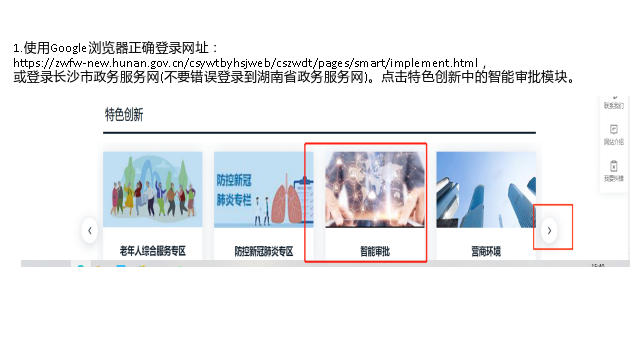 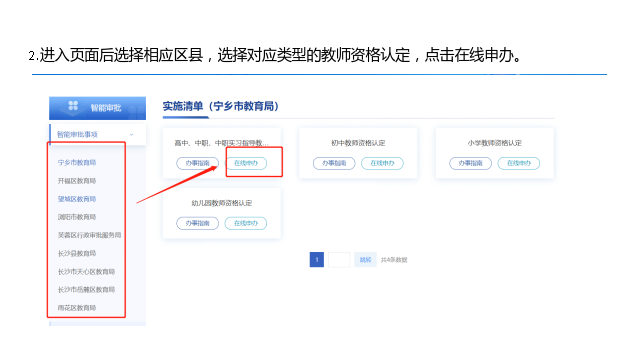 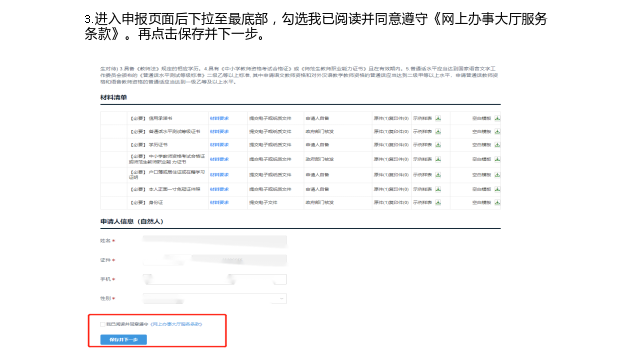 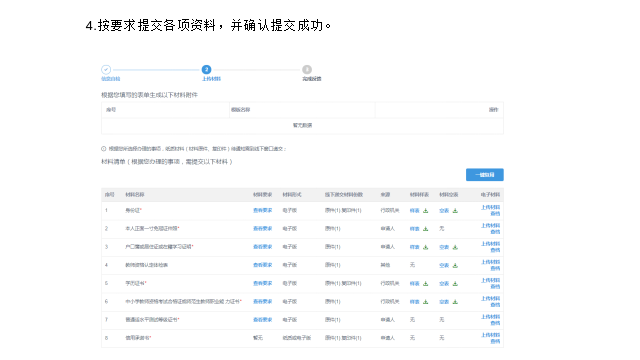 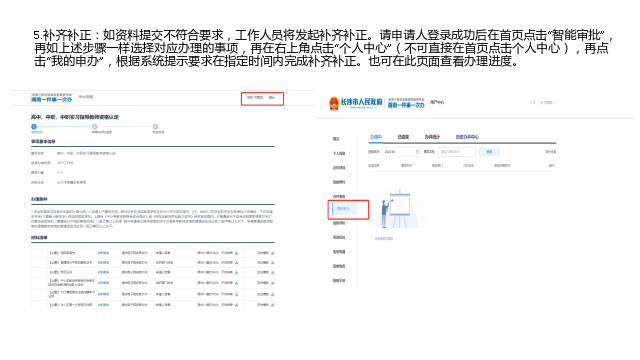 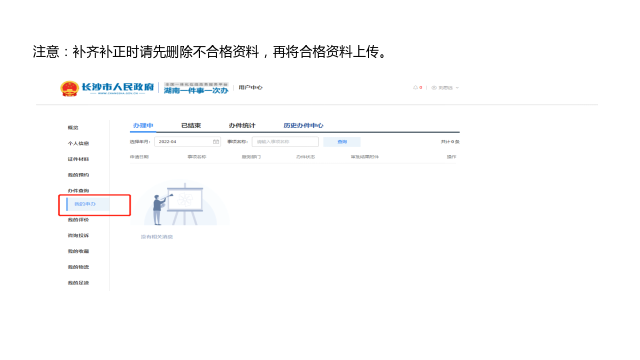 